DAFTAR PUSTAKAAdawiyah, S. E. (2020). Human Relations. Jakarta: Edu Pustaka.Alam, R. (2022). Kelelahan Kerja (burnout) Teori, Perilaku Organisasi, Psikologi, Aplikasi dan Peneliitian. Yogyakarta: Kampus.Alifian, R., & Suwarsi, S. (2019). Pengaruh Work Life Balance dan Konflik Kerja Terhadap Kinerja Karyawan Di BPJS Kesehatan Cirebon. Journal Manajemen Vol 5 No 2, 1217-1225.https://karyailmiah.unisba.ac.id/index.php/manajemen/article/view/18471Aulia, M., & Komara, E. (2022). Pengaruh Stres Kerja, Kelelahan Kerja dan Motivasi Kerja terhadap Kinerja Perawat PT. Mitra Keluarga Karyasehat TBK. Jurnal MSC, 134-141.            https://jurnal.mdp.ac.id/index.php/msc/article/view/1692Bagiada, I. P., & Netra, I. G. (2019). Pengaruh Stres Kerja, Kelelahan Kerja (Burnout) dan Motivasi Kerja terhadap Kinerja Perawat RSD Mangusada Kabupaten Badung. Jurnal Ekonomi dan Bisnis, 493-524.https://ojs.unud.ac.id/index.php/EEB/article/view/49937Bangun, W. (2012). Manajemen Sumber Daya Manusia. Jakarta: Erlangga.Basalamah, F. F., Ahri, R. A., & Arman. (2021). Pengaruh Kelelahan Kerja, Stres Kerja, Motivasi Kerja dan Beban Kerja Terhadap Kinerja Perawat Di RSUD Kota Makassar. Idea Journal Vol 1 No 2, 67-80.https://www.neliti.com/id/publications/355084/pengaruh-kelelahan-kerja-       	stres-kerja-motivasi-kerja-dan-beban-kerja-terhadap-kiCooper, D. R., & Schindler, P. S. (2017). Metode Penelitian Bisnis. Jakarta: Salemba Empat.Effendy, O. U. (2009). Human Relation&Public Relation. Bandung: CV. Mandar Maju.Firstly, K. N., & Samsudin, A. (2023). Pengaruh work life balance, burnout, dan role conflict terhadap kinerja pada karyawan wanita PT Karyaterang Sedati Sidoarjo. Management studies and entrepreneurship journal Vol 4 No 12, 1092-1101. https://journal.yrpipku.com/index.php/msej/article/view/1618Ghozali, I. (2018). Aplikasi Analisis Multivariate Dengan Program IBM SPSS 25. UNDIP.Ghozali, I., & Ratmono, D. (2017). Analisis Multivariat dan Ekonometrika (Teori, Konsep, dan Aplikasi dengan Eviews 10). Universitas Diponegoro.Harmin, S., Jaya, A., Masrul, Ridwan, H., & Rajab, M. (2021). Human Relations (Konsep dan Teori). Sumatra: Insan Cendekia Mandiri.Hudson. (2005). The Case for Work/Life Balance closing the Gap Between Policy and Pratice. Hudosn Highland Group.Hutabarat, Y. (2017). Dasar-dasar Pengetahuan Ergonomi. Malang: Media Nusa Creative.Juniarti, A. T., & Putri, D. G. (2021). Faktor-faktor dominan yang mempengaruhi kinerja. Purwokerto: CV. Pena Persada.Kartono. (2017). Personality, Employee Engagement, Emotional Intellegence, Job Burnout Pendekatan dalam melihat Turnover Intetion. Yogyakarta: Deepublish.Kaswan. (2016). 101 Soft skill untuk mencapai puncak kinerja dan kepemimpinan. Bandung: Alfabeta.Maslach, C., & Leiter, M. (2008). Early Predictors of Job Burnout and Engagement. Journal of Applied Psychology Vol 93 No 3, 498-512.Mcdonald, P., & Brown, K. A. (2005). Organisational Work Life Culture: Five Dimensions Proposed. Women in Management Review Vol 20 No 1, 37-55.Mondy, R. W. (2020). Manajemen Sumber Daya Manusia. Jakarta: Erlangga.Rahma, Z., Minarsih, M. M., & Budi, L. (2021). Pengaruh Work Life Balance, Lingkungan Kerja dan Kepuasan Kerja Terhadap Kinerja Karyawan (Studi pada karyawan Klinik Istimedika Karangjati). Journal of Management Vol 7 No 1, 1-8.https://jurnal.unpand.ac.id/index.php/MS/article/view/1784Septya, V., & CS, K. D. (2019). Pengaruh Work Life Balance Terhadap Kinerja Dengan Kepuasan Kerja Sebagai Variabel Mediasi . Journal of Law, English, and Economics Vol 1 No 1, 82-106.https://ejournal.uhb.ac.id/index.php/J-LEE/article/view/509Shinta, A. O. (2020). Pengaruh beban kerja dan kelelahan kerja terhadap kinerja karyawan pada RSUH Kota Surbaya. Jurnal Ilmu dan Riset Manajemen Vol 9 No 10, 1-14.http://jurnalmahasiswa.stiesia.ac.id/index.php/jirm/article/view/3574Subagyo, P., & Djarwanto. (2011). Statistik Induktif. Yogyakarta: Penerbit BPFE.Sugiyono. (2013). Metode Penelitian Kuantitatif Kualitatif Dan R&D. Bandung: Alfabeta.Sugiyono. (2019). Metode Penelitian Kuantitatif Kualitatif dan R&D. Bandung: Alfabeta.Suliyanto. (2018). Metode Penelitian Bisnis. Yogyakarta: ANDI OFFSET.Sumartini, N. K., Astrama, I. M., & Yoga, G. A. (2021). Pengaruh human relation, dan pemberian reward terhadap kinerja karyawan pada PT. BPR Angsa Sedanayoga di Gianyar. Jurnal manajemen, kewirausahaan dan pariwisata Vol 1 No 3, 1057-1065.https://ejournal.unhi.ac.id/index.php/widyaamrita/article/view/1401Sundayo, K. A., Sendow, G. M., & Lumintang, G. L. (2021). Pengaruh human relation, lingkungan kerja dan kepuasan kerja terhadap kinerja karyawan Paris Superstore Kotamobagu. Jurnal EMBA Vol 9 No 2, 1008-1017.https://ejournal.unsrat.ac.id/index.php/emba/article/view/35212Suwatno. (2019). Pemimpin dan kepemimpinan dalam organisasi publik dan bisnis. Jakarta: Bumi Aksara.Tsauri, S. (2014). Manajemen Kinerja. Jember: STAIN Jember Press.LAMPIRANLampiran 1Surat Permohonan Pengisian KuesionerPerihal			: Permohonan Pengisian KuesionerJudul Penelitian	: Pengaruh Work Life Balance, Kelelahan Kerja dan Human 			  Relation Terhadap Kinerja Perawat Di Rumah Sakit Ibu 				  dan Anak Pala Raya Kabupaten Tegal.Kepada Yth, Bapak/Ibu PerawatDi TempatDengan Hormat, 	Dalam rangka menyelesaikan penelitian, saya Mahasiswa Fakultas Ekonomi dan Bisnis Universitas Pancasakti Tegal, mohon partisipasi dari Bapak/Ibu untuk mengisi kuesioner yang telah kami sediakan.	Adapun data yang kami minta adalah sesuai dengan kondisi yang dirasakan Bapak/Ibu selama ini. Kami akan menjaga kerahasiaan karena data ini hanya untuk kepentingan penelitian.	Setiap jawaban yang diberikan merupakan bantuan yang tidak ternilai harganya bagi penelitian ini.Atas perhatian dan bantuannya, kami mengucapkan terima kasih.                                                                                                           Hormat Saya,                                                                                                             Hana Arifia Lampiran 2Kuesioner PenelitianIdentitas RespondenJenis Kelamin		:Laki-lakiPerempuanUsia			:20 – 25 tahun26 - 30 tahun 31 – 35 tahun36 – 40 tahun> 40 tahunTingkat Pendidikan	:D3D4S1S2Masa Kerja		:1-5 tahun6-10 tahun> 10 tahunPetunjuk PengisianMohon memberi tanda centang (√) pada jawaban yang Bapak/Ibu                                                                                                   anggap paling sesuaiKeterangan alternatif jawaban:SS	= Sangat SetujuS	=  SetujuN	=  NetralTS	=  Tidak SetujuSTS	=   Sangat Tidak SetujuDAFTAR PERNYATAAN KUESIONERVARIABEL KINERJA (Y)VARIABEL WORK LIFE BALANCE (X1) VARIABEL KELELAHAN KERJA (X2)VARIABEL HUMAN RELATION (X3)Lampiran 3Jawaban Responden Pernyataan Kinerja (Y)Lampiran 4Jawaban Responden pernyataan work life balance (X1)Lampiran 5Jawaban Reponden pernyataan kelelahan kerja (X2)Lampiran 6Jawaban Responden pernyataan human relation (X3)Lampiran 7r tabel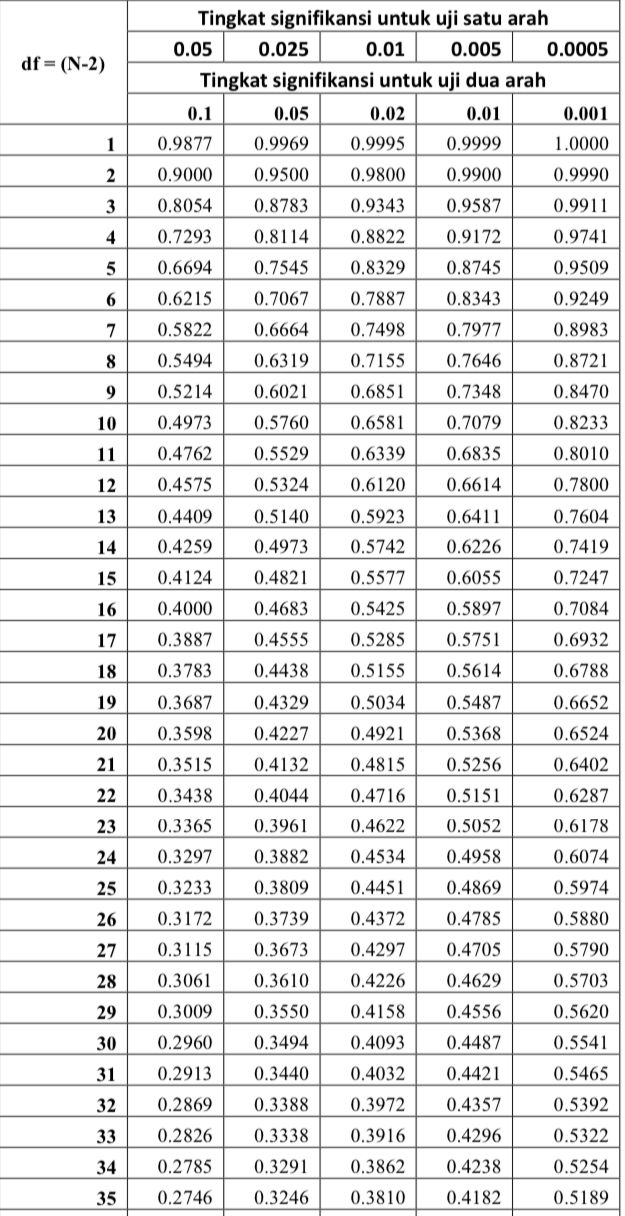 Lampiran 8t tabel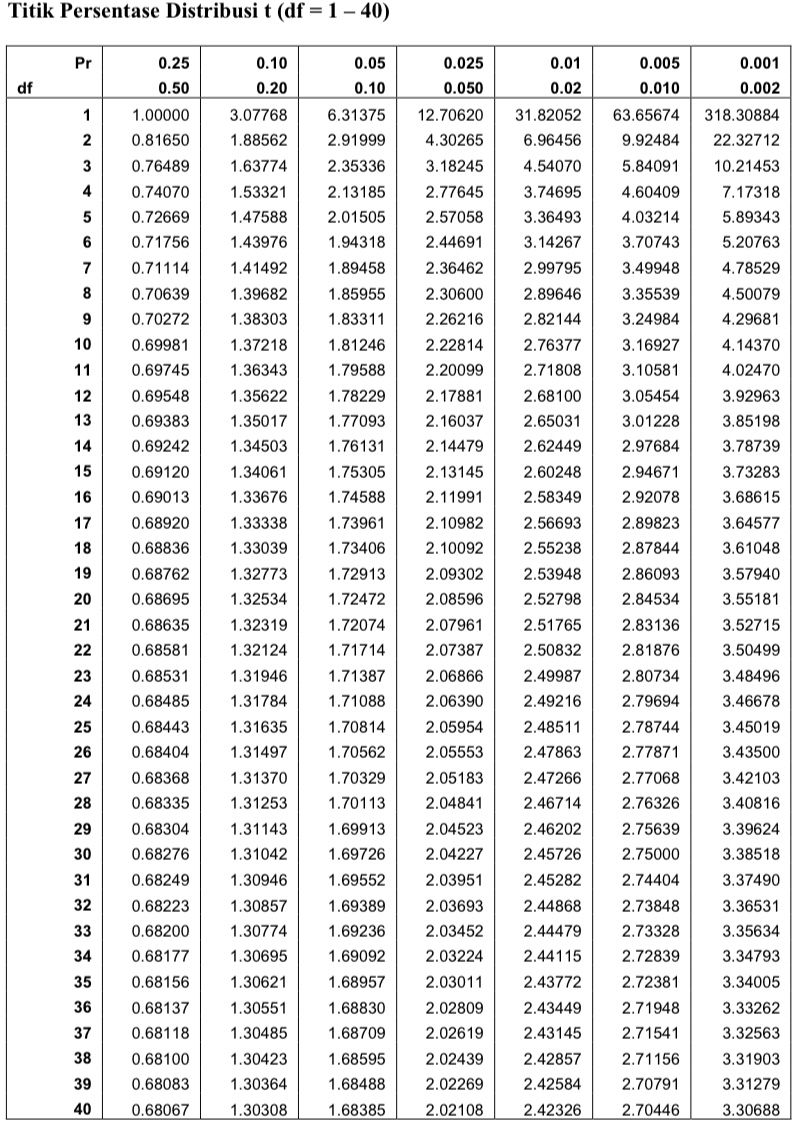 Lampiran 9F tabel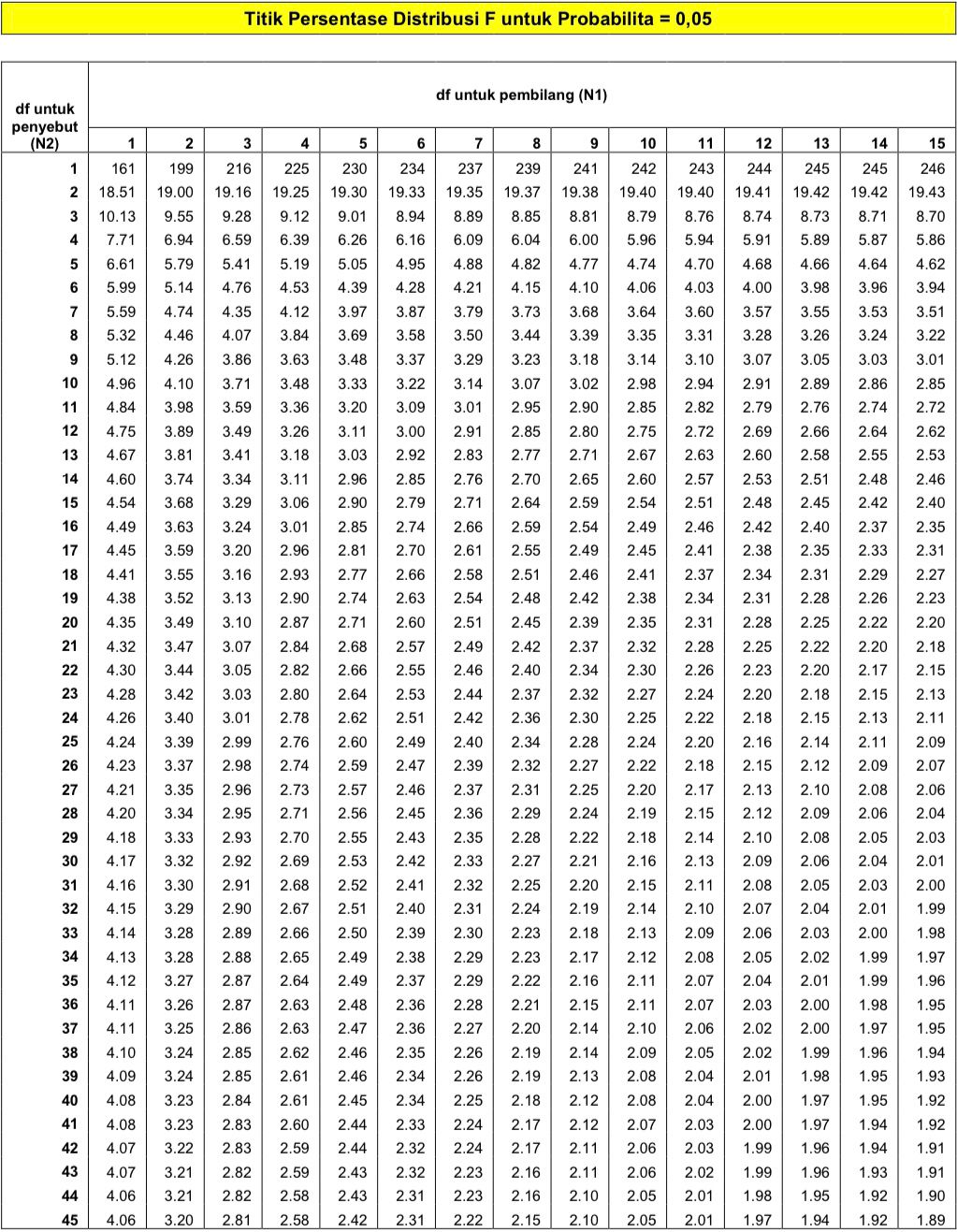 Lampiran 10Uji Validitas Kinerja (Y)Lampiran 11Uji Validitas Work Life Balance (X1)Lampiran 12Uji Validitas Kelelahan Kerja (X2)Lampiran 13Uji Validitas Human Relation (X3)Lampiran 14Data Uji MSI Kinerja (Y)Lampiran 15Data Uji MSI Work Life Balance (X1)Lampiran 16Data Uji MSI Kelelahan Kerja (X2)Lampiran 17Data Uji MSI Human Relation (X3)Lampiran 18Surat Balasan Izin Penelitian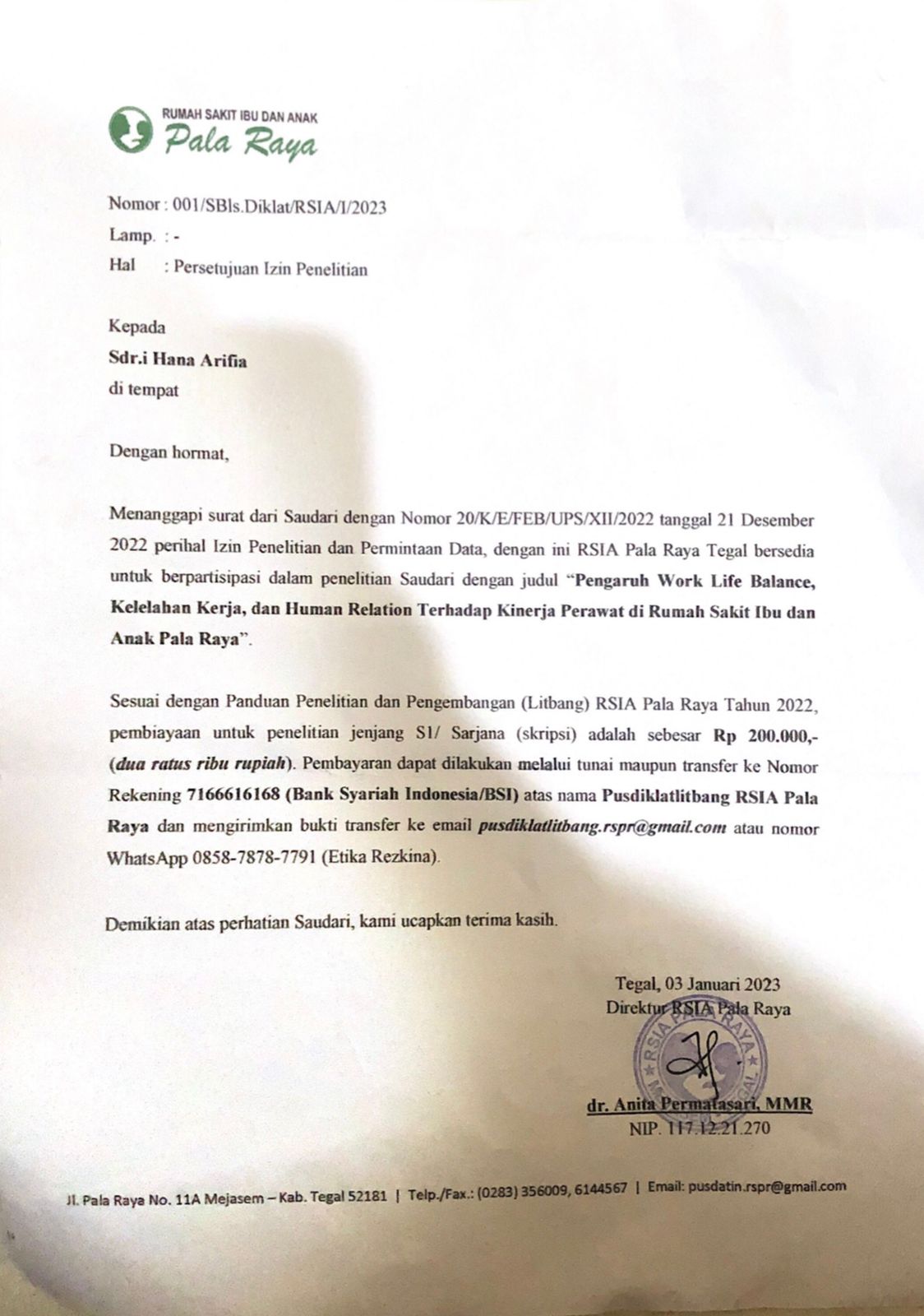 NoPernyataanJawabanJawabanJawabanJawabanJawabanNoPernyataanSTSTSNSSS1Perawat memiliki bakat sesuai dengan pekerjaannya2Perawat memilki minat dalam bekerja 3Perawat memiliki kepribadian yang baik dalam bekerja4Perawat selalu bersemangat ketika bekerja5Perawat selalu hadir tepat waktu6Perawat memiliki motivasi dalam menyelesaikan pekerjaan7Rumah Sakit memberikan pelatihan untuk meningkatkan kemampuan perawat8Rumah Sakit memberikan pengembangan untuk meningkatkan keterampilan perawat9Rumah Sakit memberikan peralatan untuk mendukung aktivitas pekerjaan perawat10Rumah Sakit memberikan teknologi canggih untuk mempermudah dalam menyelesaikan pekerjaan perawatNoPernyataanJawabanJawabanJawabanJawabanJawabanNoPernyataanSTSTSNSSS1Perawat bekerja sesuai dengan jam kerja yang sudah ditentukan Rumah Sakit2Perawat dapat menyisihkan waktu di luar pekerjaan untuk kepentingan pribadi3Perawat dapat melibatkan diri di dalam pekerjaannya4Perawat memiliki sikap loyalitas dalam bekerja5Perawat dapat melibatkan diri untuk kepentingan pribadinya6Perawat dapat memenuhi peran dan tanggung jawab di dalam keluarganya7Perawat merasa puas dalam melakukan pekerjaan8Perawat merasa senang atas pencapaian hasil kerjanya9Perawat merasa puas dalam melakukan kepentingan pribadinya10Perawat memiliki rasa senang dalam melakukan aktivitas di luar pekerjaanNoPernyataanJawabanJawabanJawabanJawabanJawabanNoPernyataanSTSTSNSSS1Perawat merasa kelelahan fisik yang berlebihan saat menangani pasien2Perawat merasa kelelahan mental saat menangani pasien3Perawat merasa emosi terkuras dalam menangani pasien4Perawat bersikap tidak ramah terhadap pasien 5Perawat bersikap kasar saat menangani pasien6Perawat tidak berperasaan sesama rekan kerja7Perawat lalai dalam melakukan pekerjaan8Perawat tidak peka terhadap orang lain yang ada di sekitar9Perawat merasa tidak puas terhadap diri sendiri10Perawat merasa tidak puas dengan pekerjaannya11Perawat merasa tidak puas dengan kehidupannya12Perawat merasa tidak pernah mencapai sesuatu yang bergunaNoPernyataanJawabanJawabanJawabanJawabanJawabanNoPernyataanSTSTSNSSS1Komunikasi yang terjalin baik antar rekan kerja agar terciptanya keharmonisan dalam bekerja2Komunikasi yang terjalin baik antar atasan dan perawat  untuk meminimalisir kesalahpahaman3Atasan memberikan pengarahan yang baik kepada perawat agar tercipta situasi kerja yang nyaman4Perawat saling memberikan pengarahan agar tercipta situasi kerja yang nyaman5Perawat terbuka mengenai ide untuk memajukan nama Rumah Sakit6Perawat selalu terbuka mengenai perasaan yang sedang dialami agar terciptanya rasa saling peduli7Atasan dan perawat saling menghormati satu sama lain agar terciptanya lingkungan kerja yang produktif8Atasan dan perawat saling menghargai tugas agar terciptanya lingkungan kerja yang produktif9Atasan dan perawat saling menghormati kewajiban masing-masing agar terciptanya lingkungan kerja yang produktif10Perawat selalu memberikan yang terbaik dalam bekerja untuk Rumah Sakit11Perawat merasa puas dalam menyelesaikan pekerjaanRespondenJumlah Jawaban RespondenJumlah Jawaban RespondenJumlah Jawaban RespondenJumlah Jawaban RespondenJumlah Jawaban RespondenJumlah Jawaban RespondenJumlah Jawaban RespondenJumlah Jawaban RespondenJumlah Jawaban RespondenJumlah Jawaban RespondenT.yRespondeny.1y.2y.3y.4y.5y.6y.7y.8y.9y.10T.y1555445445445244544445554434444445554434444335445440553345554444265444553444427555534443543855554543344395554455345451034454434554111445344555443125544444345421355444453344114544534434440155443453345401655444433454117544444334540185555552245431954455333544120444544333539215433443355392255444334354023545433434540245554444335422544445545340265543343345392755433343443828434443345539295444434545423044454335544131444444345541324455445545453344455555554734554544334542355445555343433634553344454037544455544545385444555434433944434555554440334443555541RespondenJumlah Jawaban Responden Jumlah Jawaban Responden Jumlah Jawaban Responden Jumlah Jawaban Responden Jumlah Jawaban Responden Jumlah Jawaban Responden Jumlah Jawaban Responden Jumlah Jawaban Responden Jumlah Jawaban Responden Jumlah Jawaban Responden T. X1Respondenx1.1x1.2x1.3x1.4x1.5x1.6x1.7x1.8x1.9x1.10T. X114544455445442544444554544354444335354044455555444455544433554441654445555544674455553443428545543455444952443545554210553445443542114244545454411252544455544313534534444541145544324354391543453445544116435534555443175344334534381852454434554119445424234537205444233454382141424544343522434353444539234345443445402434553454434025444555444342265343454544412741342345543528534434444540295554325444413043434544343831544424554239325255254534403354454445454434555454445546355554544544453642451445433637554443455443385344344545413955544545434440453344354540RespondenJumlah Jawaban Responden Jumlah Jawaban Responden Jumlah Jawaban Responden Jumlah Jawaban Responden Jumlah Jawaban Responden Jumlah Jawaban Responden Jumlah Jawaban Responden Jumlah Jawaban Responden Jumlah Jawaban Responden Jumlah Jawaban Responden Jumlah Jawaban Responden T. X2Respondenx2.1x2.2x2.3x2.4x2.5x2.6x2.7x2.8x2.9x2.10x2.11x2.12T. X2155522324445243255522224444342344525334445346455542324445447545523434434445655542334454347755435435344348854522433445344945533334434445105554333443544811445534345453491255522435344345134452543334434414545213244443411544512334433440164553333354434517545213344543431855532333454345194443333345544520545233344343432134535233445344224353243345534423355312345334412454441334324340253453433344544526444313445433422755532222544342284442213453423829454252243433413034412334554341314532232554554532344221355433393344524333454546343442335444434335544232332454413655553345544553374552333544554844523333445554639435343345554484033423155435543x3.1x3.2x3.3x3.4x3.5x3.6x3.7x3.8x3.9x3.10x3.11T. X35555445545350444534544544645454454544485454355545449555522554544755552354453465555434555450555543545534955454254554485545425435345555543554545055554254453475555445555452555542545544955554245554495545424555448544542555544854554255554495445425555448545542554544854454255454475555425555450554544555545154354355454475455435555450545543554534854554355553495455435544347545453555444954545455454505455545555452545555555545355555555554545554535555451445554555545145555354554505554424455447555543555545154545454544493353434544341CorrelationsCorrelationsCorrelationsCorrelationsCorrelationsCorrelationsCorrelationsCorrelationsCorrelationsCorrelationsCorrelationsCorrelationsCorrelationsy.1y.2y.3y.4y.5y.6y.7y.8y.9y.10Kinerjay.1Pearson Correlation1,465**,247,444*,343,427*,354,501**,413*,518**,747**y.1Sig. (2-tailed),010,189,014,063,019,055,005,023,003,000y.1N3030303030303030303030y.2Pearson Correlation,465**1-,058,282,188,401*,378*,488**,154,393*,537**y.2Sig. (2-tailed),010,761,131,320,028,040,006,416,032,002y.2N3030303030303030303030y.3Pearson Correlation,247-,0581,254,379*,125,370*,398*,413*,200,589**y.3Sig. (2-tailed),189,761,175,039,510,044,029,023,289,001y.3N3030303030303030303030y.4Pearson Correlation,444*,282,2541,128,130,200,188,310,308,536**y.4Sig. (2-tailed),014,131,175,499,493,290,320,095,098,002y.4N3030303030303030303030y.5Pearson Correlation,343,188,379*,1281,288,522**,079,588**,306,638**y.5Sig. (2-tailed),063,320,039,499,122,003,677,001,100,000y.5N3030303030303030303030y.6Pearson Correlation,427*,401*,125,130,2881,221,323,139,461*,517**y.6Sig. (2-tailed),019,028,510,493,122,240,082,465,010,003y.6N3030303030303030303030y.7Pearson Correlation,354,378*,370*,200,522**,2211,093,475**,395*,645**y.7Sig. (2-tailed),055,040,044,290,003,240,626,008,031,000y.7N3030303030303030303030y.8Pearson Correlation,501**,488**,398*,188,079,323,0931,301,304,600**y.8Sig. (2-tailed),005,006,029,320,677,082,626,106,103,000y.8N3030303030303030303030y.9Pearson Correlation,413*,154,413*,310,588**,139,475**,3011,134,682**y.9Sig. (2-tailed),023,416,023,095,001,465,008,106,482,000y.9N3030303030303030303030y.10Pearson Correlation,518**,393*,200,308,306,461*,395*,304,1341,637**y.10Sig. (2-tailed),003,032,289,098,100,010,031,103,482,000y.10N3030303030303030303030KinerjaPearson Correlation,747**,537**,589**,536**,638**,517**,645**,600**,682**,637**1KinerjaSig. (2-tailed),000,002,001,002,000,003,000,000,000,000KinerjaN3030303030303030303030**. Correlation is significant at the 0.01 level (2-tailed).**. Correlation is significant at the 0.01 level (2-tailed).**. Correlation is significant at the 0.01 level (2-tailed).**. Correlation is significant at the 0.01 level (2-tailed).**. Correlation is significant at the 0.01 level (2-tailed).**. Correlation is significant at the 0.01 level (2-tailed).**. Correlation is significant at the 0.01 level (2-tailed).**. Correlation is significant at the 0.01 level (2-tailed).**. Correlation is significant at the 0.01 level (2-tailed).**. Correlation is significant at the 0.01 level (2-tailed).**. Correlation is significant at the 0.01 level (2-tailed).**. Correlation is significant at the 0.01 level (2-tailed).**. Correlation is significant at the 0.01 level (2-tailed).*. Correlation is significant at the 0.05 level (2-tailed).*. Correlation is significant at the 0.05 level (2-tailed).*. Correlation is significant at the 0.05 level (2-tailed).*. Correlation is significant at the 0.05 level (2-tailed).*. Correlation is significant at the 0.05 level (2-tailed).*. Correlation is significant at the 0.05 level (2-tailed).*. Correlation is significant at the 0.05 level (2-tailed).*. Correlation is significant at the 0.05 level (2-tailed).*. Correlation is significant at the 0.05 level (2-tailed).*. Correlation is significant at the 0.05 level (2-tailed).*. Correlation is significant at the 0.05 level (2-tailed).*. Correlation is significant at the 0.05 level (2-tailed).*. Correlation is significant at the 0.05 level (2-tailed).CorrelationsCorrelationsCorrelationsCorrelationsCorrelationsCorrelationsCorrelationsCorrelationsCorrelationsCorrelationsCorrelationsCorrelationsCorrelationsx1.1x1.2x1.3x1.4x1.5x1.6x1.7x1.8x1.9x1.10Work Life Balancex1.1Pearson Correlation1,247,474**,403*,233,493**,474**,250,439*,427*,694**x1.1Sig. (2-tailed),188,008,027,215,006,008,183,015,019,000x1.1N3030303030303030303030x1.2Pearson Correlation,2471,165,202,442*-,159,165,328,277,053,557**x1.2Sig. (2-tailed),188,383,285,015,401,383,077,139,779,001x1.2N3030303030303030303030x1.3Pearson Correlation,474**,1651,286,300,282,362*,455*,316,142,597**x1.3Sig. (2-tailed),008,383,125,107,131,050,012,089,455,000x1.3N3030303030303030303030x1.4Pearson Correlation,403*,202,2861,397*,503**,573**,302,564**,382*,712**x1.4Sig. (2-tailed),027,285,125,030,005,001,105,001,037,000x1.4N3030303030303030303030x1.5Pearson Correlation,233,442*,300,397*1,133,110,333,373*,147,584**x1.5Sig. (2-tailed),215,015,107,030,483,561,072,043,437,001x1.5N3030303030303030303030x1.6Pearson Correlation,493**-,159,282,503**,1331,474**,351,325,556**,556**x1.6Sig. (2-tailed),006,401,131,005,483,008,057,079,001,001x1.6N3030303030303030303030x1.7Pearson Correlation,474**,165,362*,573**,110,474**1,167,423*,507**,655**x1.7Sig. (2-tailed),008,383,050,001,561,008,379,020,004,000x1.7N3030303030303030303030x1.8Pearson Correlation,250,328,455*,302,333,351,1671,280,299,608**x1.8Sig. (2-tailed),183,077,012,105,072,057,379,134,108,000x1.8N3030303030303030303030x1.9Pearson Correlation,439*,277,316,564**,373*,325,423*,2801,335,674**x1.9Sig. (2-tailed),015,139,089,001,043,079,020,134,070,000x1.9N3030303030303030303030x1.10Pearson Correlation,427*,053,142,382*,147,556**,507**,299,3351,556**x1.10Sig. (2-tailed),019,779,455,037,437,001,004,108,070,001x1.10N3030303030303030303030Work Life BalancePearson Correlation,694**,557**,597**,712**,584**,556**,655**,608**,674**,556**1Work Life BalanceSig. (2-tailed),000,001,000,000,001,001,000,000,000,001Work Life BalanceN3030303030303030303030**. Correlation is significant at the 0.01 level (2-tailed).**. Correlation is significant at the 0.01 level (2-tailed).**. Correlation is significant at the 0.01 level (2-tailed).**. Correlation is significant at the 0.01 level (2-tailed).**. Correlation is significant at the 0.01 level (2-tailed).**. Correlation is significant at the 0.01 level (2-tailed).**. Correlation is significant at the 0.01 level (2-tailed).**. Correlation is significant at the 0.01 level (2-tailed).**. Correlation is significant at the 0.01 level (2-tailed).**. Correlation is significant at the 0.01 level (2-tailed).**. Correlation is significant at the 0.01 level (2-tailed).**. Correlation is significant at the 0.01 level (2-tailed).**. Correlation is significant at the 0.01 level (2-tailed).*. Correlation is significant at the 0.05 level (2-tailed).*. Correlation is significant at the 0.05 level (2-tailed).*. Correlation is significant at the 0.05 level (2-tailed).*. Correlation is significant at the 0.05 level (2-tailed).*. Correlation is significant at the 0.05 level (2-tailed).*. Correlation is significant at the 0.05 level (2-tailed).*. Correlation is significant at the 0.05 level (2-tailed).*. Correlation is significant at the 0.05 level (2-tailed).*. Correlation is significant at the 0.05 level (2-tailed).*. Correlation is significant at the 0.05 level (2-tailed).*. Correlation is significant at the 0.05 level (2-tailed).*. Correlation is significant at the 0.05 level (2-tailed).*. Correlation is significant at the 0.05 level (2-tailed).CorrelationsCorrelationsCorrelationsCorrelationsCorrelationsCorrelationsCorrelationsCorrelationsCorrelationsCorrelationsCorrelationsCorrelationsCorrelationsCorrelationsCorrelationsx2.1x2.2x2.3x2.4x2.5x2.6x2.7x2.8x2.9x2.10x2.11x2.12Kelelahan Kerjax2.1Pearson Correlation1,589**,187,599**,543**,410*,484**,400*,662**,569**,422*,503**,670**x2.1Sig. (2-tailed),001,323,000,002,024,007,028,000,001,020,005,000x2.1N30303030303030303030303030x2.2Pearson Correlation,589**1,220,410*,581**,401*,582**,462*,416*,384*,362*,497**,598**x2.2Sig. (2-tailed),001,242,025,001,028,001,010,022,036,049,005,000x2.2N30303030303030303030303030x2.3Pearson Correlation,187,2201,537**,449*,291,284,377*,242,349,269,601**,585**x2.3Sig. (2-tailed),323,242,002,013,118,128,040,199,059,151,000,001x2.3N30303030303030303030303030x2.4Pearson Correlation,599**,410*,537**1,631**,474**,356,666**,672**,314,320,608**,715**x2.4Sig. (2-tailed),000,025,002,000,008,054,000,000,091,085,000,000x2.4N30303030303030303030303030x2.5Pearson Correlation,543**,581**,449*,631**1,267,672**,520**,539**,390*,394*,668**,690**x2.5Sig. (2-tailed),002,001,013,000,154,000,003,002,033,031,000,000x2.5N30303030303030303030303030x2.6Pearson Correlation,410*,401*,291,474**,2671,252,378*,476**,215,362*,353,661**x2.6Sig. (2-tailed),024,028,118,008,154,179,039,008,254,049,056,000x2.6N30303030303030303030303030x2.7Pearson Correlation,484**,582**,284,356,672**,2521,251,488**,480**,265,652**,567**x2.7Sig. (2-tailed),007,001,128,054,000,179,181,006,007,157,000,001x2.7N30303030303030303030303030x2.8Pearson Correlation,400*,462*,377*,666**,520**,378*,2511,612**,395*,438*,528**,624**x2.8Sig. (2-tailed),028,010,040,000,003,039,181,000,031,016,003,000x2.8N30303030303030303030303030x2.9Pearson Correlation,662**,416*,242,672**,539**,476**,488**,612**1,464**,598**,595**,707**x2.9Sig. (2-tailed),000,022,199,000,002,008,006,000,010,000,001,000x2.9N30303030303030303030303030x2.10Pearson Correlation,569**,384*,349,314,390*,215,480**,395*,464**1,378*,612**,603**x2.10Sig. (2-tailed),001,036,059,091,033,254,007,031,010,040,000,000x2.10N30303030303030303030303030x2.11Pearson Correlation,422*,362*,269,320,394*,362*,265,438*,598**,378*1,420*,658**x2.11Sig. (2-tailed),020,049,151,085,031,049,157,016,000,040,021,000x2.11N30303030303030303030303030x2.12Pearson Correlation,503**,497**,601**,608**,668**,353,652**,528**,595**,612**,420*1,774**x2.12Sig. (2-tailed),005,005,000,000,000,056,000,003,001,000,021,000x2.12N30303030303030303030303030Kelelahan KerjaPearson Correlation,670**,598**,585**,715**,690**,661**,567**,624**,707**,603**,658**,774**1Kelelahan KerjaSig. (2-tailed),000,000,001,000,000,000,001,000,000,000,000,000Kelelahan KerjaN30303030303030303030303030**. Correlation is significant at the 0.01 level (2-tailed).**. Correlation is significant at the 0.01 level (2-tailed).**. Correlation is significant at the 0.01 level (2-tailed).**. Correlation is significant at the 0.01 level (2-tailed).**. Correlation is significant at the 0.01 level (2-tailed).**. Correlation is significant at the 0.01 level (2-tailed).**. Correlation is significant at the 0.01 level (2-tailed).**. Correlation is significant at the 0.01 level (2-tailed).**. Correlation is significant at the 0.01 level (2-tailed).**. Correlation is significant at the 0.01 level (2-tailed).**. Correlation is significant at the 0.01 level (2-tailed).**. Correlation is significant at the 0.01 level (2-tailed).**. Correlation is significant at the 0.01 level (2-tailed).**. Correlation is significant at the 0.01 level (2-tailed).**. Correlation is significant at the 0.01 level (2-tailed).*. Correlation is significant at the 0.05 level (2-tailed).*. Correlation is significant at the 0.05 level (2-tailed).*. Correlation is significant at the 0.05 level (2-tailed).*. Correlation is significant at the 0.05 level (2-tailed).*. Correlation is significant at the 0.05 level (2-tailed).*. Correlation is significant at the 0.05 level (2-tailed).*. Correlation is significant at the 0.05 level (2-tailed).*. Correlation is significant at the 0.05 level (2-tailed).*. Correlation is significant at the 0.05 level (2-tailed).*. Correlation is significant at the 0.05 level (2-tailed).*. Correlation is significant at the 0.05 level (2-tailed).*. Correlation is significant at the 0.05 level (2-tailed).*. Correlation is significant at the 0.05 level (2-tailed).*. Correlation is significant at the 0.05 level (2-tailed).*. Correlation is significant at the 0.05 level (2-tailed).CorrelationsCorrelationsCorrelationsCorrelationsCorrelationsCorrelationsCorrelationsCorrelationsCorrelationsCorrelationsCorrelationsCorrelationsCorrelationsCorrelationsx3.1x3.2x3.3x3.4x3.5x3.6x3.7x3.8x3.9x3.10x3.11Human Relationx3.1Pearson Correlation1,296,624**,331,441*,516**,277,413*,433*,614**,525**,643**x3.1Sig. (2-tailed),112,000,074,015,004,139,023,017,000,003,000x3.1N303030303030303030303030x3.2Pearson Correlation,2961,365*,602**,238,510**,181,373*,058,304,374*,541**x3.2Sig. (2-tailed),112,047,000,205,004,339,043,760,102,042,002x3.2N303030303030303030303030x3.3Pearson Correlation,624**,365*1,720**,533**,752**,548**,763**,670**,722**,706**,906**x3.3Sig. (2-tailed),000,047,000,002,000,002,000,000,000,000,000x3.3N303030303030303030303030x3.4Pearson Correlation,331,602**,720**1,174,603**,313,510**,330,516**,536**,712**x3.4Sig. (2-tailed),074,000,000,358,000,092,004,075,003,002,000x3.4N303030303030303030303030x3.5Pearson Correlation,441*,238,533**,1741,545**,684**,469**,497**,512**,482**,656**x3.5Sig. (2-tailed),015,205,002,358,002,000,009,005,004,007,000x3.5N303030303030303030303030x3.6Pearson Correlation,516**,510**,752**,603**,545**1,629**,752**,649**,685**,659**,889**x3.6Sig. (2-tailed),004,004,000,000,002,000,000,000,000,000,000x3.6N303030303030303030303030x3.7Pearson Correlation,277,181,548**,313,684**,629**1,474**,587**,755**,491**,710**x3.7Sig. (2-tailed),139,339,002,092,000,000,008,001,000,006,000x3.7N303030303030303030303030x3.8Pearson Correlation,413*,373*,763**,510**,469**,752**,474**1,491**,591**,734**,805**x3.8Sig. (2-tailed),023,043,000,004,009,000,008,006,001,000,000x3.8N303030303030303030303030x3.9Pearson Correlation,433*,058,670**,330,497**,649**,587**,491**1,681**,504**,707**x3.9Sig. (2-tailed),017,760,000,075,005,000,001,006,000,005,000x3.9N303030303030303030303030x3.10Pearson Correlation,614**,304,722**,516**,512**,685**,755**,591**,681**1,706**,850**x3.10Sig. (2-tailed),000,102,000,003,004,000,000,001,000,000,000x3.10N303030303030303030303030x3.11Pearson Correlation,525**,374*,706**,536**,482**,659**,491**,734**,504**,706**1,809**x3.11Sig. (2-tailed),003,042,000,002,007,000,006,000,005,000,000x3.11N303030303030303030303030Human RelationPearson Correlation,643**,541**,906**,712**,656**,889**,710**,805**,707**,850**,809**1Human RelationSig. (2-tailed),000,002,000,000,000,000,000,000,000,000,000Human RelationN303030303030303030303030**. Correlation is significant at the 0.01 level (2-tailed).**. Correlation is significant at the 0.01 level (2-tailed).**. Correlation is significant at the 0.01 level (2-tailed).**. Correlation is significant at the 0.01 level (2-tailed).**. Correlation is significant at the 0.01 level (2-tailed).**. Correlation is significant at the 0.01 level (2-tailed).**. Correlation is significant at the 0.01 level (2-tailed).**. Correlation is significant at the 0.01 level (2-tailed).**. Correlation is significant at the 0.01 level (2-tailed).**. Correlation is significant at the 0.01 level (2-tailed).**. Correlation is significant at the 0.01 level (2-tailed).**. Correlation is significant at the 0.01 level (2-tailed).**. Correlation is significant at the 0.01 level (2-tailed).**. Correlation is significant at the 0.01 level (2-tailed).*. Correlation is significant at the 0.05 level (2-tailed).*. Correlation is significant at the 0.05 level (2-tailed).*. Correlation is significant at the 0.05 level (2-tailed).*. Correlation is significant at the 0.05 level (2-tailed).*. Correlation is significant at the 0.05 level (2-tailed).*. Correlation is significant at the 0.05 level (2-tailed).*. Correlation is significant at the 0.05 level (2-tailed).*. Correlation is significant at the 0.05 level (2-tailed).*. Correlation is significant at the 0.05 level (2-tailed).*. Correlation is significant at the 0.05 level (2-tailed).*. Correlation is significant at the 0.05 level (2-tailed).*. Correlation is significant at the 0.05 level (2-tailed).*. Correlation is significant at the 0.05 level (2-tailed).*. Correlation is significant at the 0.05 level (2-tailed).RespondenSuccesive IntervalSuccesive IntervalSuccesive IntervalSuccesive IntervalSuccesive IntervalSuccesive IntervalSuccesive IntervalSuccesive IntervalSuccesive IntervalSuccesive IntervalRespondeny.1y.2y.3y.4y.5y.6y.7y.8y.9y.1013,4943,9954,2762,2692,4033,3913,4353,5983,4582,42122,0952,5234,2762,2692,4032,1673,4354,6093,4583,94532,0952,5232,7212,2692,4032,1674,4974,6093,4582,42142,0952,5232,7211,0001,0003,3913,4353,5983,4582,42153,4941,0001,0002,2693,8063,3914,4973,5982,1992,42163,4942,5232,7212,2693,8063,3912,4213,5982,1992,42173,4943,9954,2763,5801,0002,1673,4353,5981,0003,94583,4943,9954,2763,5802,4033,3913,4352,5441,0002,42193,4943,9954,2762,2692,4033,3914,4972,5442,1993,945101,0002,5232,7213,5802,4032,1672,4213,5983,4583,945112,0952,5234,2761,0002,4032,1674,4974,6093,4582,421123,4943,9952,7212,2692,4032,1673,4352,5442,1993,945133,4943,9952,7212,2692,4032,1674,4972,5441,0002,421143,4942,5232,7213,5801,0002,1673,4352,5442,1992,421153,4942,5232,7211,0002,4033,3912,4212,5442,1993,945163,4943,9952,7212,2692,4032,1672,4212,5442,1993,945173,4942,5232,7212,2692,4032,1672,4212,5442,1993,945183,4943,9954,2763,5803,8063,3911,0001,0002,1993,945193,4942,5232,7213,5803,8061,0002,4212,5443,4582,421202,0952,5232,7213,5802,4032,1672,4212,5441,0003,945213,4942,5231,0001,0002,4032,1672,4212,5443,4583,945223,4943,9952,7212,2692,4031,0002,4213,5981,0003,945233,4942,5234,2762,2691,0001,0003,4352,5442,1993,945243,4943,9954,2762,2692,4032,1673,4352,5441,0003,945252,0952,5232,7212,2693,8063,3913,4354,6091,0002,421263,4943,9952,7211,0001,0002,1672,4212,5442,1993,945273,4943,9952,7211,0001,0001,0003,4352,5442,1992,421282,0951,0002,7212,2692,4031,0002,4213,5983,4583,945293,4942,5232,7212,2692,4031,0003,4354,6092,1993,945302,0952,5232,7213,5802,4031,0002,4214,6093,4582,421312,0952,5232,7212,2692,4032,1672,4213,5983,4583,945322,0952,5234,2763,5802,4032,1674,4974,6092,1993,945332,0952,5232,7213,5803,8063,3914,4974,6093,4583,945343,4943,9952,7213,5802,4032,1672,4212,5442,1993,945353,4942,5232,7213,5803,8063,3914,4972,5442,1991,000361,0002,5234,2763,5801,0001,0003,4353,5982,1993,945373,4942,5232,7212,2693,8063,3914,4973,5982,1993,945383,4942,5232,7212,2693,8063,3914,4973,5981,0002,421392,0952,5232,7211,0002,4033,3914,4974,6093,4583,945401,0001,0002,7212,2692,4031,0004,4974,6093,4583,945RespondenSuccesive IntervalSuccesive IntervalSuccesive IntervalSuccesive IntervalSuccesive IntervalSuccesive IntervalSuccesive IntervalSuccesive IntervalSuccesive IntervalSuccesive IntervalRespondenx1.1x1.2x1.3x1.4x1.5x1.6x1.7x1.8x1.9x1.1012,4634,3962,5583,0583,6364,2224,5512,3692,3134,34923,9823,3582,5583,0583,6362,9964,5513,8212,3134,34933,9823,3582,5583,0583,6361,9902,0093,8211,0004,34942,4633,3584,0464,4454,7384,2224,5512,3692,3133,03053,9823,3582,5583,0582,7611,9904,5513,8212,3133,03063,9823,3582,5583,0584,7384,2224,5513,8213,6623,03072,4633,3584,0464,4454,7384,2222,0092,3692,3131,94083,9823,3584,0464,4453,6361,9903,2003,8213,6623,03093,9821,8842,5583,0582,7614,2223,2003,8213,6624,349103,9824,3961,0003,0583,6364,2223,2002,3691,0004,349112,4631,8842,5583,0584,7382,9964,5512,3693,6623,030123,9821,8844,0463,0583,6362,9964,5513,8213,6623,030133,9822,5992,5584,4452,7612,9963,2002,3692,3134,349143,9824,3962,5583,0582,7611,0003,2001,0003,6623,030152,4632,5992,5584,4452,7612,9963,2003,8213,6623,030162,4632,5994,0464,4452,7612,9964,5513,8213,6623,030173,9822,5992,5583,0582,7611,9903,2003,8211,0003,030183,9821,8842,5584,4453,6362,9962,0092,3693,6624,349192,4633,3584,0463,0581,9402,9961,0001,0002,3134,349203,9823,3582,5583,0581,9401,9902,0092,3693,6623,030212,4631,0002,5581,0003,6364,2223,2002,3691,0003,030222,4632,5992,5581,8644,7381,9903,2002,3692,3134,349232,4632,5992,5584,4453,6362,9962,0092,3692,3134,349241,0003,3584,0464,4452,7612,9964,5512,3692,3131,940252,4633,3582,5584,4454,7384,2223,2002,3692,3131,940263,9822,5992,5581,8643,6364,2223,2003,8212,3133,030272,4631,0001,0003,0581,9401,9903,2003,8213,6623,030283,9822,5992,5583,0582,7612,9963,2002,3692,3134,349293,9824,3964,0463,0582,7611,0004,5512,3692,3133,030302,4632,5992,5581,8643,6364,2223,2002,3691,0003,030313,9823,3582,5583,0581,9402,9964,5513,8212,3131,000323,9821,8844,0464,4451,9404,2223,2003,8211,0003,030333,9823,3582,5584,4453,6362,9963,2003,8212,3134,349343,9824,3964,0463,0584,7382,9963,2002,3693,6624,349353,9824,3964,0463,0584,7382,9963,2003,8212,3133,030362,4631,8842,5584,4451,0002,9963,2003,8212,3131,940373,9824,3962,5583,0583,6361,9903,2003,8213,6623,030383,9822,5992,5583,0582,7612,9963,2003,8212,3134,349393,9824,3964,0463,0583,6364,2223,2003,8212,3131,940402,4634,3961,0001,8643,6362,9962,0093,8212,3134,349RespondenSuccesive IntervalSuccesive IntervalSuccesive IntervalSuccesive IntervalSuccesive IntervalSuccesive IntervalSuccesive IntervalSuccesive IntervalSuccesive IntervalSuccesive IntervalSuccesive IntervalSuccesive IntervalRespondenx2.1x2.2x2.3x2.4x2.5x2.6x2.7x2.8x2.9x2.10x2.11x2.1213,4393,7673,8712,4422,0972,9581,0003,4763,1633,3383,6131,00023,4393,7673,8712,4422,0971,8321,0003,4763,1633,3382,2672,54832,1702,3523,8712,4424,2942,9582,5863,4763,1633,3383,6132,54843,4393,7673,8714,3632,0972,9581,0003,4763,1633,3383,6133,67552,1703,7673,8712,4423,0114,3602,5863,4763,1632,1302,2673,67563,4393,7673,8714,3632,0972,9582,5863,4763,1634,6712,2672,54873,4393,7672,4043,5704,2944,3602,5864,8111,9403,3382,2672,54883,4392,3523,8712,4422,0974,3602,5862,2373,1633,3383,6132,54892,1703,7673,8713,5703,0112,9582,5863,4763,1632,1302,2673,675103,4393,7673,8714,3633,0112,9582,5863,4763,1632,1303,6133,675112,1702,3523,8715,1253,0114,3602,5863,4764,5513,3383,6132,548123,4393,7673,8712,4422,0974,3602,5864,8111,9403,3382,2672,548132,1702,3523,8712,4424,2944,3602,5862,2371,9403,3382,2672,548143,4392,3523,8712,4421,0002,9581,0003,4763,1633,3382,2672,548152,1702,3523,8711,0002,0972,9582,5863,4763,1632,1301,0003,675162,1703,7673,8713,5703,0112,9582,5862,2374,5513,3382,2672,548173,4392,3523,8712,4421,0002,9582,5863,4763,1634,6712,2672,548183,4393,7673,8713,5702,0972,9582,5862,2373,1634,6712,2672,548192,1702,3522,4043,5703,0112,9582,5862,2373,1634,6713,6133,675203,4392,3523,8712,4423,0112,9582,5863,4763,1632,1302,2672,548211,0002,3523,8713,5704,2941,8322,5862,2373,1633,3383,6132,548222,1701,0003,8713,5702,0974,3602,5862,2373,1634,6713,6132,548231,0003,7673,8713,5701,0001,8322,5863,4764,5512,1301,0003,675243,4392,3522,4044,3631,0002,9582,5863,4761,9401,0002,2672,548251,0002,3523,8713,5703,6352,9582,5862,2373,1633,3383,6133,675262,1702,3522,4043,5701,0002,9583,9203,4764,5513,3381,0002,548273,4393,7673,8713,5702,0971,8321,0001,0004,5513,3382,2672,548282,1702,3522,4042,4422,0971,0002,5863,4764,5512,1302,2671,000292,1703,7672,4042,4424,2941,8321,0003,4761,9403,3381,0002,548301,0002,3522,4041,0002,0972,9582,5863,4764,5514,6712,2672,548312,1703,7671,5502,4422,0972,9581,0004,8114,5513,3383,6134,617321,0002,3522,4042,4422,0971,0002,5864,8114,5513,3381,0002,548332,1702,3523,8712,4423,6352,9582,5862,2373,1634,6712,2674,617341,0002,3522,4042,4423,0112,9584,5363,4763,1633,3382,2672,548353,4392,3522,4042,4423,0111,8322,5862,2371,0003,3383,6133,675363,4393,7673,8715,1253,0112,9583,9204,8114,5513,3382,2674,617372,1703,7673,8712,4423,0112,9582,5864,8113,1633,3383,6134,617382,1703,7671,0003,5703,0112,9582,5863,4763,1634,6713,6134,617392,1701,0003,8713,5703,6352,9582,5863,4764,5514,6713,6133,675401,0001,0002,4042,4423,0111,0004,5364,8113,1632,1303,6134,617RespondenSuccesive IntervalSuccesive IntervalSuccesive IntervalSuccesive IntervalSuccesive IntervalSuccesive IntervalSuccesive IntervalSuccesive IntervalSuccesive IntervalSuccesive IntervalSuccesive IntervalRespondenx3.1x3.2x3.3x3.4x3.5x3.6x3.7x3.8x3.9x3.10x3.1111,0002,6582,4682,5482,8233,9463,4033,4923,5203,9952,20922,6042,6582,4684,0294,1362,9194,5513,4923,5202,5231,00032,6042,6583,9142,5482,8233,9462,3332,2323,5201,0002,20942,6044,1763,9144,0294,1361,0003,4032,2322,2142,5233,60752,6041,0002,4684,0291,8643,9464,5512,2322,2143,9953,60762,6044,1761,0002,5482,8232,0954,5513,4923,5203,9953,60772,6044,1762,4682,5484,1362,9193,4032,2323,5202,5233,60782,6044,1762,4684,0294,1362,0953,4033,4922,2142,5233,60792,6042,6583,9144,0292,8232,9193,4031,0002,2143,9952,209101,0002,6582,4684,0294,1363,9464,5512,2321,0001,0003,607112,6042,6582,4682,5484,1362,0953,4031,0003,5202,5233,607122,6042,6582,4682,5484,1363,9463,4032,2323,5203,9952,209131,0004,1762,4682,5482,8232,9194,5511,0001,0003,9953,607142,6044,1762,4682,5482,8233,9463,4033,4923,5202,5232,209152,6042,6583,9142,5484,1362,0953,4032,2321,0002,5232,209162,6042,6582,4682,5481,8642,0953,4033,4922,2143,9953,607172,6044,1761,0002,5481,8642,0953,4033,4923,5203,9952,209181,0002,6582,4684,0294,1362,0952,3332,2323,5202,5232,209192,6042,6582,4682,5484,1361,0002,3332,2322,2143,9951,000201,0002,6581,0002,5484,1363,9464,5512,2322,2142,5233,607211,0002,6581,0002,5481,0002,0952,3331,0002,2142,5232,209222,6044,1762,4684,0292,8232,0951,0002,2323,5202,5233,607231,0002,6583,9142,5482,8232,0952,3333,4922,2142,5233,607241,0004,1763,9144,0294,1363,9464,5511,0001,0002,5231,000251,0002,6582,4684,0294,1361,0002,3332,2322,2143,9952,209261,0004,1762,4684,0294,1363,9464,5512,2321,0001,0002,209271,0002,6582,4681,0002,8233,9462,3331,0002,2143,9953,607281,0002,6582,4682,5484,1363,9463,4032,2323,5202,5232,209291,0002,6583,9142,5481,8642,9192,3332,2323,5203,9953,607302,6044,1762,4682,5482,8232,9193,4032,2322,2142,5233,607311,0004,1763,9144,0294,1362,9194,5512,2323,5202,5233,607322,6044,1763,9144,0292,8232,9194,5513,4922,2142,5232,209332,6044,1763,9142,5484,1363,9463,4032,2322,2142,5232,209342,6044,1762,4684,0292,8233,9462,3331,0002,2142,5233,607351,0002,6582,4682,5484,1362,9194,5513,4923,5203,9953,607361,0004,1763,9144,0294,1363,9462,3331,0002,2142,5232,209372,6044,1762,4682,5482,8232,0953,4032,2323,5202,5233,607382,6044,1762,4681,0002,8232,9192,3333,4922,2142,5233,607392,6044,1763,9144,0294,1362,0953,4031,0001,0002,5233,607401,0002,6582,4682,5482,8232,9192,3333,4922,2142,5233,607